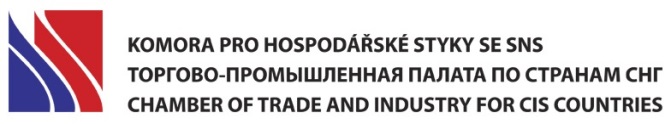 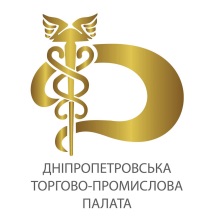        Závazná přihláška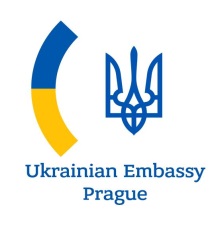 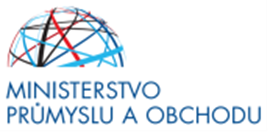 BUSINESS DEN UKRAJINY 
organizuje Komora pro hospodářské styky se SNS,ve spolupráci s Velvyslanectvím Ukrajiny v ČR a OPK Dněpropetrovské oblasti Ukrajiny,za podpory MPO ČR a společnosti Veletrhy Brno, a.s.dne 9. října 2019 od 14.00 hod. do 17.00 hod.  Pavilon A3, sál Morava, BVV, BrnoNázev organizace: Jméno a příjmení:
Postavení ve firmě: Adresa firmy: Telefon: E-mail:  www stránky:IČO:DIČ:
Profil firmy:Mám zájem o setkání s firmou: Uzávěrka přihlášek:                      16. 9. 2019Závaznou přihlášku zašlete e-mailem na adresu tauchmanova@komora.cz nebo faxem na 266 721 813.Účastnický poplatek: 450,-Kč (bez DPH) za 1 osobuÚčastnický poplatek ve výši celkem .......................... Kč (plus DPH) uhradíme po obdržení faktury.Informace ohledně zpracování osobních údajů naleznete na www stránkách Komory SNS http://www.komorasns.cz/post/show?postId=684. V  dne           razítko a podpis